Oldham Children Safeguarding Partnership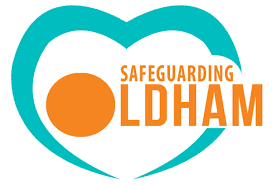 Complex Safeguarding Training PathwayPlease note these learning opportunities will be advertised in the four training spotlights that cover the calendar training yearThe Pathways Aims to Equip and support the workforce, effective services require resilient practitioners Understand the emotional impact of complex safeguarding work on practitioners is recognised by service leaders Provide general awareness raising opportunities for the partnership  Provide high-quality learning and development opportunities for those working with young people at risk of / experiencing exploitation,  Evaluate the quality and impact of learning and development via the Safeguarding Review and Learning HubMulti-agency staff require training which raises awareness of both the nature of exploitation and its impact. Such training needs to assist in the recognition of the intersecting nature of exploitation, the impacts this can have – such as the nature of trauma, the risks faced by young people and the influence of vulnerabilities within different contexts.  The aim being that multi agency conversation in the training room develops the holistic and integrated understanding of exploitationGreater Manchester’s Children’s Complex Safeguarding Policy Statement Definition:Complex Safeguarding is used to describe Criminal activity (often organised), or behaviour associated to criminality, involving vulnerable children / young people, where there is exploitation and / or a clear or implied safeguarding concern. The following are examples of complex safeguarding risks:  Child Criminal Exploitation (CCE)  County Lines  Modern Slavery and Trafficking  Child Sexual Exploitation (CSE)  Serious organised crime  Honour based abuse including forced marriages  Preventing Violent Extremism  Female Genital MutilationContextual Safeguarding Contextual Safeguarding is an approach to safeguarding children and young people that responds to their experiences of harm outside of the home. Contextual Safeguarding recognises that during adolescence young people spend increasing amounts of time in places outside of the home. These social settings (referred to as contexts) such as peer groups, schools and, neighbourhoods, are sometimes locations where young people may encounter exploitation. In some cases, young people’s experiences of exploitation are facilitated and exacerbated by the ‘context’, such as child sexual exploitation that takes place in a park or criminal exploitation in an abandoned house. Contextual Safeguarding therefore promotes the extension of the parameters of child protection to ensure safeguarding partnerships can refer, assess, and intervene with these contexts – and for this to be connected to a broader contextualisation of child and family work.The broad contextual impacts of exploitation present challenges to traditional safeguarding models, which assess and intervene with families to keep young people safe and are arguably designed for younger children experiencing harm in the family (Bilston, 2006; Hanson and Holmes, 2014). Exploitation largely manifests within extra-familial settings, including schools and neighbourhoods, where it can impact a young person’s safety and undermine otherwise relatively safe and protective families (Firmin, 2017b; Hanson and Holmes, 2014; Hudek, 2018). When vulnerabilities within families – from domestic abuse or parental mental ill-health, through to criminal associations – interface with extra-familial risks, the vulnerability of young people at home and outside can increase further. It is imperative that professionals recognise behaviours in children and young people as indicators of vulnerability and are not impacted by bias, stereotypes, and prejudice, or misconceive indicators of vulnerability, as evidence that a young person is ‘antisocial’ or a ‘troublemaker’ rather than in need of support (Ofsted, 2018b; Rees et al, 2010). Gender stereotypes have also been drawn upon – for example, labelling young women who have been sexually exploited as ‘promiscuous’ – enabled by (and further enabling) victim-blaming narratives associated to sexual violence (Eaton and Holmes, 2017). An inability to understand the impact of trauma on people’s behaviour is a further contributory factor to the under-recognition of abuse (Taggart, 2018).Training levelsFoundationThose who have contact with children who may become aware of possible abuse and neglect i.e., adult services, GPs, elected members, receptionists. Council staff, faith groups, voluntary sectorCore 1Those who predominantly work with children and/or who have responsibility for safeguarding within their organisationi.e., housing, youth justice, police, probation, health, education, children social care, voluntary sector, designated leads, early help, specialist servicesCore 2Those whose work contributes to assessment, planning interventions, and reviewing the needs of a child. Those with responsibility to contribute/coordinate section 47 enquiries, assessments, and plans Those responsible for supervision, management, and strategic oversight, named personsi.e., paediatricians, managers, probation, police, health, education, housing, children’s social careAppropriate use of languageAudience - Foundation Face to face2 HoursThis session is delivered members of Oldham’s Complex Safeguarding Team.Language used by safeguarding professionals, is very important. Appropriate terminology is particularly important when used to discuss children and young people who have been exploited or are at risk of exploitation.Language should reflect the presence of coercion and the lack of control young people have in abusive or exploitative situations and must recognise the severity of the impact that exploitation has on the child or young person. Victim-blaming language may reinforce messages from perpetrators around shame and guilt. This in turn may prevent the child or young person from disclosing their abuse, through fear of being blamed by professionals.This session will explore the use of appropriate language in order to support professionals who are working with children and young people at risk of exploitation.What is Complex SafeguardingAudience - Foundation levelMicrosoft Teams2 hoursThis session Introduces the Oldham Complex Safeguarding Team and its links with Greater Manchester Complex Safeguarding Network. Areas covered--How the team functions-Exploration of Child Sexual and Criminal Exploitation -Risk indicators- Relational approach to working with young people - Referral process-Exploring exploitation in the context of adolescence and trauma.GM Complex Safeguarding Training-Understanding ExploitationAudience- Core Level 1& 2Face to faceI day The Understanding Exploitation Training is delivered by members of Oldham’s Complex Safeguarding Team. It provides an in-depth exploration of the following What is Exploitation?Types of ExploitationDiversity and ExploitationRisks and Vulnerability factors for children and young peoplePush and Pull Factors for children and young peopleTrauma and Stress/Neurobiology in adolescents Trauma Informed ApproachesUse and impacts of Appropriate LanguageThe importance of education/ how to educateTransitions and Planning for children and young peopleMissing from HomeAudience - FoundationWebinarMicrosoft teamsI HourThis session will give professionals an overview of the Missing from Home Return Interview Service run by Positive Steps.  It will cover the reasons why children may go missing from home, legislation, national guidance, the aims of the service and the importance of partnership working to manage risk and safeguard.Child Trafficking and the Role of the Independent Trafficking Guardian ServiceAudience - Core 1 & 2Microsoft Teams2 hoursThis session will be delivered by Oldham Youth Justice Service and Barnardo’s and will cover:The service, how to work with us and how we can help.What child trafficking is and types of exploitation/trafficking.Why children are exploited and the impact on them plus the signs/indicators.Striking the balance – exploitation versus criminality.NRM (national referral mechanism) process – how and why to refer.Section 45 defence.National context/themes, support.Police role in fighting trafficking and the importance of language.Contextual Safeguarding  Audience - Foundation LevelFace to face2 HoursThis session will look at the concept of contextual safeguarding/extra familial abuse, introducing the complex safeguarding network and Oldham’ response and processesYouth Justice, Turnaround, Prevention and DiversionAudience - FoundationWebinarMicrosoft TeamsI hourThis webinar aims to act as a refresher on the Prevention offer that the Youth Justice Service in Oldham delivers to those aged 10-18. We also aim to communicate how we are taking child first principles forward and how these fit in with our strategic aims, which are where possible to support children and divert them away from prosecution.This webinar aims to act as a refresher on the Prevention offer that the Youth Justice Service in Oldham delivers to those aged 10-18. We also aim to communicate how we are taking child first principles forward and how these fit in with our strategic aims, which are where possible to support children and divert them away from prosecution.